Mr. Nelson -APHGChapters 2 & 9 – POPULATION & DEVELOPMENTPopulation:The first theme of this chapter is factual, and so you’re going to look up on your own (the first few slides of the first PowerPoint, or the first few pages of the textbook). Where are the major population clusters in the world?The next theme is about how we measure population – meaning what are the measurements or indicators used (*think of all the acronyms)CBRCDRNIRThings that effect NIR (*Remember that CBR – CDR = NIR, not counting net-in migration or immigration)IMRMMRZPGThe Demographic Transition Model5 stages, listed as 1-5No country in stage 1 anymoreCountries can stay in a stage for a long time, but can’t go backStage 1Stage 2 Stage 3Stage 4Stage 5The visual representation of a country’s stage in the DTM is called a Population Pyramid***PRACTICE FRQ’S USING POPULATION PYRAMIDS
https://secure-media.collegeboard.org/apc/ap10_frq_human_geo.pdfHow do we read a population pyramid?What shape does it take for each stage (list the shape next to the stage)Stage 2Stage 3Stage 4Stage 5Characteristics of each stage:Stage 2Stage 3Stage 4Stage 5Thomas Malthus & Malthusian TheoryThomas Malthus’ theory stated that:When did he live (approximately)Why did he predict this, based on when/where he lived?Critiques of Malthusian TheoryNeo-Malthusian (*’neo’ means ‘new’) believe what?Epidemiological ModelWhat does epidemiology study? How does this model relate to population patternsDevelopment:What is development (definition)What indicator is used by the UN to measure? What are the 3 categories of indicators that are used by the UN to track development. List the category first, and then some indicators within that category:1.)2.)3.) Types of economic activities (jobs! This just means jobs people have!)Primary
SecondaryTertiaryQuaternary/Quinary Rostow’s model of development*Good video here: https://youtu.be/jgFecxrGceQ Stage 1Stage 2Stage 3Stage 4Stage 5Remember that a country’s development isOTHER PRACTICE FRQ’S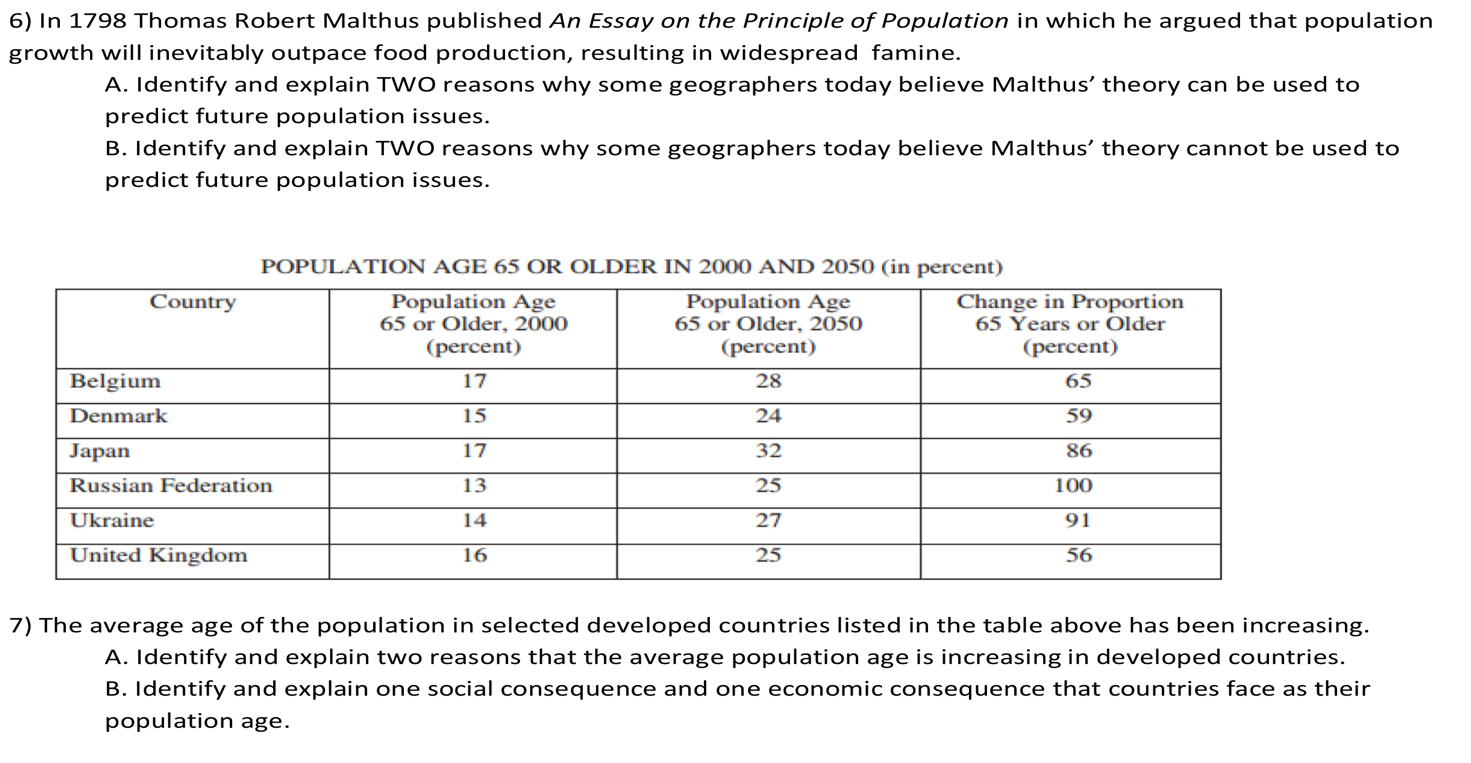 